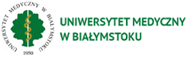 Załącznik nr 9 do SWZ....................................................................    		                	Nazwa (firma) albo imię i nazwisko, siedziba                                                                             albo miejsce zamieszkania i adres WykonawcyOŚWIADCZENIE WYKONAWCY  O BRAKU PRZYNALEŻNOŚCI LUB O PRZYNALEŻNOŚCI DO TEJ SAMEJ GRUPY KAPITAŁOWEJW związku ze złożeniem oferty w postępowaniu o udzielenie zamówienia publicznego na Dostawę instalację i uruchomienie systemu serwerowego z osprzętem i backupem na potrzeby Uniwersytetu Medycznego w Białymstoku prowadzonego przez Uniwersytet Medyczny w Białymstoku, oświadczam, że: nie należę z innym wykonawcą, który złożył odrębną ofertę, ofertę częściową do tej samej grupy kapitałowej w rozumieniu ustawy z dnia 16 lutego 2007 r. o ochronie konkurencji 
i konsumentów (Dz. U. z 2020 r. poz. 1076 i 1086),  w zakresie wynikającym z art. 108 ust. 1 pkt 5 ustawy Pzp*.należę do tej samej grupy kapitałowej w rozumieniu ustawy z dnia 16 lutego 2007 r. 
o ochronie konkurencji i konsumentów (Dz. U. z 2020 r. poz. 1076 i 1086), w zakresie wynikającym z art. 108 ust. 1 pkt 5 ustawy Pzp z następującymi Wykonawcami, którzy złożyli oferty, oferty częściowe*: ……………………………………..……………………………………..2a. W załączeniu przekazuję dokumenty lub informacje potwierdzające przygotowanie oferty, oferty częściowej niezależnie od innego wykonawcy należącego do tej samej grupy kapitałowej……………………………………..……………………………………..	       kwalifikowany podpis elektroniczny Wykonawcy * niepotrzebne należy skreślić